Об оплате труда работников муниципальных образовательных организаций муниципального района «Печора»	Руководствуясь статьей 38 Устава МО МР «Печора», постановлением администрации муниципального района «Печора» от 25.06.2018 № 723 «Об оплате труда работников муниципальных бюджетных, автономных и казенных учреждений муниципального образования муниципального района «Печора», муниципального образования городского поселения «Печора», в целях усиления заинтересованности руководителей и сотрудников муниципальных образовательных организаций муниципального района «Печора», в повышении эффективности труда, улучшении качества оказываемых ими услуг и росте квалификации специалистовадминистрация ПОСТАНОВЛЯЕТ:1. Утвердить Положение об оплате труда работников муниципальных образовательных организаций муниципального района «Печора», в отношении которых Управление образования МР «Печора» осуществляет функции и полномочия учредителя (далее – Положение), согласно приложению к настоящему постановлению. 2. Руководителям муниципальных образовательных организаций, в отношении которых Управление образования МР «Печора» осуществляет функции и полномочия учредителя, (далее – Организации) в срок до 1 августа 2018 года:1) Внести изменения в Положение об оплате труда работников Организаций в соответствии с Положением;2) Осуществить информирование работников Организации о предстоящих изменениях, определенных сторонами, условий трудового договора, устанавливаемых настоящим Постановлением.3) Провести мероприятия по заключению дополнительных соглашений к трудовым договорам в связи с внесением изменений в действующую систему оплаты труда в соответствии с Трудовым кодексом Российской Федерации.3. Ввести с 1 сентября 2018 г. систему оплаты труда, установленную  в соответствии с Положением в Организации, за исключением руководителя, заместителя руководителя Организации и главного бухгалтера Организации, для которых система оплаты труда устанавливается с 1 октября 2018 года.4. Установить, что:1) заработная плата работников (без учета премий), устанавливаемая в соответствии с изменениями в отраслевую систему оплаты труда, не может быть меньше заработной платы (без учета премий и ежемесячных доплат учителям муниципальных образовательных организаций муниципального района «Печора», реализующих программу начального общего, основного общего и среднего общего образования, за подготовку призеров олимпиад школьников, за подготовку выпускников к Единому государственному экзамену по обязательным предметам), выплачиваемой до изменений в отраслевую систему оплаты труда, при условии сохранения объема должностных обязанностей работников и выполнения ими работ той же квалификации;2) в целях достижения установленных индикативных значений показателей средней заработной платы работников, определенных указом Президента Российской Федерации от 7 мая 2012 года № 597 «О мероприятиях по реализации государственной социальной политики», при повышении в организации (филиале, структурном подразделении) должностных окладов (окладов, ставок заработной платы) указанных категорий работников Организаций производить повышение среднего заработка во всех случаях, предусмотренных Трудовым кодексом Российской Федерации.5. Признать утратившим силу постановление администрации муниципального района «Печора» от 21.09.2009 г. № 1622 «О системе оплаты труда работников муниципальных образовательных организаций».6. Настоящее постановление вступает в силу со дня принятия и подлежит размещению на официальном сайте администрации муниципального района «Печора».    7. Контроль за исполнением настоящего постановления возложить на заместителя   руководителя    администрации   муниципального   района   «Печора» И.А. Шахову.Приложение к Постановлению                                                                                       администрации МР «Печора от «26» июня 2018 года  № 724Положение об оплате труда работников муниципальных образовательныхорганизаций МР «ПечораРаздел 1. Общие положенияНастоящее Положение об оплате труда работников муниципальных образовательных организаций в отношении которых  Управление образования МР  «Печора» осуществляет функции и полномочия учредителя (далее – Положение) разработано в соответствии с постановлением администрации муниципального района «Печора» от 25.06.2018 № 723 «Об оплате труда работников муниципальных бюджетных, автономных и казенных учреждений муниципального образования муниципального района «Печора», муниципального образования городского поселения «Печора» и определяет систему оплаты труда (далее - отраслевая система оплаты труда) работников муниципальных  образовательных организаций (далее – Организации).Положение включает в себя:- размеры должностных окладов (окладов, ставок заработной платы) по квалификационным уровням профессиональных квалификационных групп (ПКГ), а также устанавливаемые в зависимости от сложности труда;- размеры повышения должностных окладов (окладов, ставок заработной платы) работников Организаций;-  условия и размеры установления выплат компенсационного характера работникам Организаций; - условия и размеры установления выплат стимулирующего характера работникам Организаций;- порядок и условия почасовой оплаты труда педагогических работников Организаций;- порядок регулирования уровня заработной платы руководителя, заместителей руководителя и главного бухгалтера Организации;- порядок формирования планового фонда оплаты труда Организаций.Система оплаты труда работников Организаций устанавливается коллективными договорами, соглашениями, локальными нормативными актами Организации в соответствии с трудовым законодательством, иными нормативными правовыми актами Российской Федерации, содержащими нормы трудового права, законами и иными нормативными правовыми актами муниципального района «Печора».Система оплаты труда работников Организации формируется с учетом единого тарифно-квалификационного справочника работ и профессий рабочих, единого квалификационного справочника должностей руководителей, специалистов и служащих или профессиональных стандартов, а также с учетом государственных гарантий по оплате труда, рекомендаций Российской трехсторонней комиссии по регулированию социально-трудовых отношений. Локальный нормативный акт, устанавливающий систему оплаты труда работников Организации, утверждается руководителем Организации.Раздел 2. Должностные оклады (ставки заработной платы) руководителей, специалистов, служащих и рабочих ОрганизацийДолжностные оклады руководящих работников Организаций:Должностные оклады работников Организаций устанавливаются на основе профессиональных квалификационных групп должностей, утвержденных Приказом Министерства здравоохранения и социального развития Российской Федерации от 5 мая 2008 г. № 216н «Об утверждении профессиональных квалификационных групп должностей работников образования»:Профессиональная квалификационная группа должностей работников учебно-вспомогательного персонала первого уровня: Профессиональная квалификационная группа должностей работников учебно-вспомогательного персонала второго уровня: Профессиональная квалификационная группа должностей педагогических работников:Примечания:<*> Методистам методических, учебно-методических кабинетов (центров) должностной оклад (ставка заработной платы) устанавливается в размере 9400 рублей.Должностные оклады (ставки заработной платы) педагогических работников включают размер ежемесячной денежной компенсации на обеспечение книгоиздательской продукцией и периодическими изданиями.3.  Должностные оклады медицинских работников Организаций устанавливаются на основе профессиональных квалификационных групп должностей, утвержденных Приказом Министерства здравоохранения и социального развития Российской Федерации от 6 августа 2007 года № 526 «Об утверждении профессиональных квалификационных групп должностей медицинских и фармацевтических работников»:4. Должностные оклады работников культуры, искусства и кинематографии Организаций устанавливаются на основе профессиональных квалификационных групп должностей, утвержденных Приказом Министерства здравоохранения и социального развития Российской Федерации от 31 августа 2007 г. № 570 «Об утверждении профессиональных квалификационных групп должностей работников культуры, искусства и кинематографии»:5. Должностные оклады работников Организаций, занимающих общеотраслевые должности руководителей, специалистов и служащих, устанавливаются на основе профессиональных квалификационных групп, утвержденных Приказом Министерства здравоохранения и социального развития Российской Федерации от 29 мая 2008 года № 247н «Об утверждении профессиональных квалификационных групп общеотраслевых должностей руководителей, специалистов и служащих»:6. Размеры окладов работников Организации, осуществляющих трудовую деятельность по профессиям рабочих, не перечисленных в подпункте 5.1. пункта 5 настоящего раздела, устанавливаются в зависимости от разряда выполняемых работ в соответствии с Единым тарифно-квалификационным справочником работ и профессий рабочих:  Размер оклада, определяемый в соответствии с 9 - 10 разрядами оплаты труда, устанавливается высококвалифицированным рабочим, постоянно занятым на особо сложных и ответственных работах, к качеству исполнения которых предъявляются специальные требования. Перечень профессий рабочих, постоянно занятых на особо сложных и ответственных работах, к качеству исполнения которых предъявляются специальные требования,  определяется локальным актом Организации. К высококвалифицированным рабочим относятся рабочие, имеющие не менее 6 разряда согласно Единого тарифно-квалификационного справочника.Вопрос об установлении конкретному рабочему указанного оклада решается руководителем Организации с учетом квалификации, объема и качества выполняемых им работ в пределах средств, направляемых на оплату труда. Указанная оплата может носить как постоянный, так и временный характер. 7. Заместителям руководителей отделений, отделов, подразделений Организаций устанавливается должностной оклад на 10 - 30 процентов ниже должностного оклада соответствующего руководителя.Раздел 3. Размеры повышения должностных окладов (ставок заработной платы)  работников ОрганизацийПримечание:1. В случаях, когда работникам предусмотрено повышение должностного оклада (ставки заработной платы) по двум и более основаниям, то абсолютный размер каждого повышения, установленного в процентах, исчисляется от должностного оклада (ставки заработной платы) без учета повышения по другим основаниям.2.  Повышенные должностные оклады (ставки заработной платы) по основаниям, предусмотренным в Положении, образуют новые размеры должностных окладов (ставок заработной платы).Раздел 4. Выплаты компенсационного характера работникам Организаций 1. Выплатами компенсационного характера являются:1)  доплаты работникам Организации за работу в условиях, отклоняющихся от нормальных (при выполнении работ различной квалификации, совмещении профессий (должностей), сверхурочной работе, работе в ночное время и при выполнении работ в других условиях, отклоняющихся от нормальных);2) доплаты работникам, занятым на тяжелых работах, работах с вредными и (или) опасными и иными особыми условиями труда;3) доплаты молодым специалистам Организаций;4) компенсация за работу по подготовке и проведению единого государственного экзамена;5) компенсация за работу по подготовке и проведению основного государственного экзамена;6) районный коэффициент и процентная надбавка за работу в районах Крайнего Севера и приравненных к ним местностях.2. Работникам Организации за работу в условиях, отклоняющихся от нормальных, устанавливаются доплаты к должностным окладам (ставкам заработной платы) в следующих размерах:2.1 Доплата за работу в ночное время производится работникам Организации в размере не менее 20% часовой должностного оклада (ставки заработной платы) за каждый час работы в ночное время.Конкретные размеры повышения оплаты труда за работу в ночное время устанавливаются коллективным договором, локальным нормативным актом Организации, трудовым договором.2.2. Доплаты за работу, не входящую в прямые должностные обязанности работников:2.3. Доплаты при совмещении профессий (должностей), расширении зон обслуживания, увеличении объема работы или исполнении обязанностей временно отсутствующего работника без освобождения от работы, определенной трудовым договором устанавливаются по соглашению сторон трудового договора с учетом содержания и (или) объема дополнительной работы.Выполнение в течение установленной продолжительности рабочего дня (смены) наряду с работой, определенной трудовым договором, дополнительной работы по другой или такой же профессии (должности) за дополнительную оплату осуществляется по поручению работодателя с письменного согласия работника.Поручаемая работнику дополнительная работа по другой профессии (должности) может осуществляться путем совмещения профессий (должностей). Поручаемая работнику дополнительная работа по такой же профессии (должности) может осуществляться путем расширения зон обслуживания, увеличения объема работ. Для исполнения обязанностей временно отсутствующего работника без освобождения от работы, определенной трудовым договором, работнику может быть поручена дополнительная работа как по другой, так и по такой же профессии (должности).Срок, в течение которого работник будет выполнять дополнительную работу, ее содержание и объем устанавливаются работодателем с письменного согласия работника.Работник имеет право досрочно отказаться от выполнения дополнительной работы, а работодатель - досрочно отменить поручение о ее выполнении, предупредив об этом другую сторону в письменной форме не позднее, чем за три рабочих дня.2.4. Другие доплаты работникам Организации за работу в условиях, отклоняющихся от нормальных устанавливаются в соответствии с Трудовым кодексом Российской Федерации.3. Доплаты работникам Организаций, занятым на работах с вредными и (или) опасными условиями труда, устанавливаются в порядке, определенном законодательством Российской Федерации на основании специальной оценки условий труда в соответствии с Федеральным законом от 28 декабря 2013 г. № 426-ФЗ «О специальной оценке условий труда» с целью обеспечения безопасности работников в процессе их трудовой деятельности и реализации прав работников на рабочие места, соответствующие государственным нормативным требованиям охраны труда. Выплата компенсационного характера за работы с вредными и (или) опасными условиями труда устанавливается в размере не менее 4 процентов от должностного оклада (ставки заработной платы) работника.4. Молодым специалистам, прибывшим в год окончания или в период первых трех лет после окончания организаций высшего образования и профессиональных образовательных организаций, имеющих государственную аккредитацию, на работу в Организации, устанавливаются доплаты к должностному окладу (ставке заработной платы) в следующих размерах:Молодыми специалистами для назначения доплат, установленных настоящим пунктом, являются лица в возрасте до 30 лет, имеющие законченное высшее (среднее) профессиональное образование, работающие в Организациях на должностях, относящихся к категориям руководителей и специалистов.4.1. Доплаты молодым специалистам устанавливаются после окончания образовательной организации на период первых трех лет профессиональной деятельности со дня заключения трудового договора, за исключением случаев, указанных в пунктах 4.3 и 4.4 настоящего раздела.4.2. Доплаты молодым специалистам, не приступившим к работе в год окончания учебного заведения, устанавливаются с даты трудоустройства в Организациях, началом исчисления трехлетнего периода в этом случае является дата окончания учебного заведения, за исключением случаев, указанных в пункте 4.3. настоящего раздела.4.3. Молодым специалистам, не приступившим к работе в год окончания учебного заведения в связи с беременностью и родами, уходом за ребенком в возрасте до трех лет, призывом на военную службу или направлением на альтернативную гражданскую службу, в связи с временной нетрудоспособностью, невозможностью трудоустройства по полученной специальности при условии регистрации в качестве безработных в органах службы занятости населения, доплаты устанавливаются на три года с даты трудоустройства в организациях образования в качестве специалистов по окончании указанных событий и при представлении подтверждающих документов.4.4. Молодым специалистам, совмещавшим обучение в учебном заведении с работой в Организациях (при наличии соответствующих записей в трудовой книжке) и продолжившим работу в Организациях в качестве специалистов, доплаты устанавливаются на три года с даты окончания образовательной организации.4.5. В случае если после установления доплаты молодой специалист был призван на военную службу или направлен на альтернативную гражданскую службу, осуществлял уход за ребенком в возрасте до трех лет, период осуществления доплаты, определенный в соответствии с пунктами 4.2, 4.3, 4.4, 4.5 настоящего раздела, продолжается со дня прекращения указанных событий.5. Педагогическим работникам, участвующим в проведении единого государственного экзамена, за работу по подготовке и проведению единого государственного экзамена осуществляется выплата компенсационного характера - компенсация за работу по подготовке и проведению единого государственного экзамена. Компенсация за работу по подготовке и проведению единого государственного экзамена осуществляется в размерах и порядке, установленных постановлением Правительства Республики Коми от 24 апреля 2014 г. № 161 «Об установлении размера и порядка выплаты педагогическим работникам, участвующим в проведении единого государственного экзамена, компенсации за работу по подготовке и проведению единого государственного экзамена».6. Педагогическим работникам, участвующим в проведении основного государственного экзамена, в рабочее время и освобожденным от основной работы на период проведения основного государственного экзамена, за работу по подготовке и проведению основного государственного экзамена осуществляется выплата компенсационного характера - компенсация за работу по подготовке и проведению основного государственного экзамена. Компенсация за работу по подготовке и проведению основного государственного экзамена осуществляется в размере 300 рублей за 1 день.Выплата педагогическим работникам компенсации за работу по подготовке и проведению основного государственного экзамена осуществляется с применением районного коэффициента и процентной надбавки к заработной плате за стаж работы в районах Крайнего Севера и приравненных к ним местностях с учетом количества дней, в которые педагогические работники непосредственно участвовали в подготовке и проведении основного государственного экзамена на основании приказа руководителя образовательной организации об установлении компенсации за работу по подготовке и проведению основного государственного экзамена, издаваемого по результатам обработки основного государственного экзамена, в ближайший установленный локальным нормативным правовым актом образовательной организации день выплаты заработной платы, но не позднее 20 календарных дней со дня подписания приказа.На период проведения основного государственного экзамена педагогические работники образовательных организаций, участвующие в проведении основного государственного экзамена в рабочее время, освобождаются от основной работы, а также указанным работникам сохраняется средний заработок по основному месту работы.7.  Районный коэффициент и процентная надбавка за стаж работы в районах Крайнего Севера и приравненных к ним местностях к заработной плате работников Организаций устанавливаются в размерах и в порядке, определенных Правительством Российской Федерации.Раздел 5. Выплаты стимулирующего характера работникам Организаций 1. Выплатами стимулирующего характера являются:1) надбавки за интенсивность и высокие результаты работы;2) надбавки за качество выполняемых работ;3) надбавки за выслугу лет;4) премиальные выплаты по итогам работы.2. Надбавки за интенсивность и высокие результаты работы работникам Организаций устанавливаются в следующих размерах:3. Основания для установления работникам Организаций надбавок за интенсивность и высокие результаты<*>:Примечания:<*> Перечень должностей работников, конкретные размеры доплат и срок их установления устанавливаются руководителями Организаций в зависимости от объема работы и значимости учебного предмета.4. Работникам Организаций в пределах утвержденного планового фонда оплаты труда могут устанавливаться надбавки к должностным окладам (ставкам заработной платы) за качество выполняемых работ в размере до 200 процентов к должностному окладу (ставке заработной платы).Основания для установления работникам Организаций надбавок за качество выполняемых работ:Примечания:<*> Перечень должностей работников, конкретные размеры доплат и срок их установления устанавливаются руководителями Организаций в зависимости от объема работы и значимости учебного предмета.<**> при наличии нескольких оснований для установления, доплата устанавливается за каждое основание, но в размере, не превышающем 15 процентов.5. За качество выполняемых работ работникам могут быть предусмотрены следующие единовременные выплаты:- единовременные выплаты за подготовку выпускников к Единому государственному экзамену;- единовременные выплаты за подготовку призеров и победителей Республиканских и Всероссийских этапов олимпиад школьников.5.1. Учителям организаций образования, реализующих программу начального общего, основного общего и среднего общего образования за подготовку выпускников общеобразовательных организаций, получивших по результатам Единого государственного экзамена по общеобразовательным предметам от 80 до 100 баллов устанавливается единовременная выплата за каждый класс учителя текущего года обучения (при наличии в классе не менее одного указанного результата). Размер выплаты определяется организациями образования самостоятельно в пределах утвержденного планового фонда оплаты труда соответствующей организации и фиксируется в установленном порядке в локальном нормативном акте.Выплаты производятся не позднее 1 декабря текущего года, с применением районного коэффициента и процентной надбавки к заработной плате за стаж работы в районах Крайнего Севера и приравненных к ним местностях.5.2. Единовременные выплаты за подготовку призеров и победителей Республиканских и Всероссийских этапов олимпиад школьников устанавливаются учителям организаций образования, реализующих программу начального общего, основного общего и среднего общего образования:- за подготовку призеров Республиканского этапа олимпиады школьников  - в размере не менее 3000 рублей за каждого призера;- за подготовку победителей Республиканского этапа олимпиады школьников - в размере не менее 5000 рублей за каждого победителя и призера;- за подготовку победителей Всероссийского этапа олимпиады школьников - в размере не менее 7000 рублей за каждого победителя.Размер выплаты определяется Организациями самостоятельно в пределах утвержденного планового фонда оплаты труда соответствующей организации и фиксируется в установленном порядке в локальном нормативном акте.Действие настоящего пункта распространяется также на иных работников, указанных в настоящем пункте организаций, ведущих часы педагогической работы на основании тарификации.Выплаты производятся в течение текущего учебного года,  но не позднее 1 декабря текущего года, с применением районного коэффициента и процентной надбавки к заработной плате за стаж работы в районах Крайнего Севера и приравненных к ним местностях.6. Единовременные выплаты указанные в п. 5 настоящего раздела  устанавливаются работникам только по тому месту работы, где работником были подготовлены  выпускники, получившие по результатам Единого государственного экзамена по общеобразовательным предметам от 80 до 100 баллов, а также призеры и победители Республиканских и Всероссийских этапов олимпиад школьников.7. Доплаты работникам за качество выполняемых работ по иным основаниям, могут быть предусмотрены в локальном нормативном акте организации.8. В организациях образования надбавки за выслугу лет устанавливаются руководителям, специалистам, другим служащим, высококвалифицированным рабочим, а также  работникам, занимающим должности, которым для выполнения своих должностных обязанностей требуется среднее специальное или среднее профессиональное образование, в следующих размерах:Надбавки за выслугу лет устанавливаются, в том числе, руководителям, специалистам, другим служащим, высококвалифицированным рабочим, а также работникам, занимающим должности, которым для выполнения своих должностных обязанностей требуется среднее специальное или среднее профессиональное образование, работающим в Организациях на условиях совместительства, а также почасовой оплаты труда.Надбавки за выслугу лет не устанавливаются молодым специалистам, имеющим доплату в соответствии с пунктом 4 раздела 4 настоящего постановления.8.1. В стаж работы, дающий право на получение ежемесячной надбавки за выслугу лет, включаются следующие периоды:1) период работы в государственных и муниципальных организациях на руководящих должностях, должностях специалистов и других служащих;2) период работы в государственных и муниципальных организациях высококвалифицированными рабочими, оплата труда которых осуществлялась исходя из повышенных разрядов;3) период работы в централизованных бухгалтериях при органах исполнительной власти и местного самоуправления Республики Коми на руководящих должностях, должностях специалистов и других служащих;4) период работы на государственной гражданской и муниципальной службе;5) период работы до 1 января 1992 года на руководящих должностях, должностях специалистов и других служащих в детских спортивных школах, созданных при физкультурно-спортивных обществах, спортивных или спортивно-технических клубах, профсоюзах;6) время военной службы граждан, если перерыв между днем увольнения с военной службы и днем приема на работу не превысил одного года, а ветеранам боевых действий на территории других государств, ветеранам, исполнявшим обязанности военной службы в условиях чрезвычайного положения и при вооруженных конфликтах, и гражданам, общая продолжительность военной службы которых в льготном исчислении составляет 25 лет и более, - независимо от продолжительности перерыва.8.2. Надбавки за выслугу лет исчисляются исходя из должностного оклада, оклада (ставки заработной платы, тарифной ставки) работника без учета выплат компенсационного и стимулирующего характера.8.3. Работникам организаций образования, выполняющим педагогическую и (или) преподавательскую работу, надбавка за выслугу лет исчисляется пропорционально объему учебной нагрузки.8.4. Основным документом для определения стажа работы, дающего право на получение надбавки за выслугу лет, является трудовая книжка. В качестве дополнительных документов могут предоставляться справки соответствующих организаций, подтверждающие наличие сведений, имеющих значение при определении права на надбавку за выслугу лет или ее размер, заверенные подписью руководителя и печатью.9. Выплаты стимулирующего характера, размеры и условия их осуществления, в том числе премиальных выплат по итогам работы, а также надбавок за интенсивность и высокие результаты работы, качество выполняемых работ, определяются Организациями самостоятельно в пределах утвержденного планового фонда оплаты труда соответствующей организации и фиксируются в установленном порядке в локальном нормативном акте.10. Выплаты стимулирующего характера устанавливаются работнику с учетом критериев, позволяющих оценить результативность и качество его работы.Конкретные размеры выплат стимулирующего характера, в том числе премиальных выплат по итогам работы, надбавок за интенсивность и высокие результаты работы, качество выполняемых работ, заместителям руководителя, главным бухгалтерам и остальным работникам Организаций устанавливаются приказом руководителя Организации.Выплаты стимулирующего характера руководителям Организаций устанавливаются приказом Управления образования муниципального района «Печора»  с учетом достижения показателей государственного задания на оказание государственных услуг (выполнение работ), а также иных показателей эффективности деятельности организации и ее руководителя в пределах утвержденного планового фонда оплаты труда организации.Показатели эффективности деятельности Организации и ее руководителя, в соответствии с которыми устанавливаются выплаты стимулирующего характера руководителям организаций образования, определяются приказом Управлением образования муниципального района «Печора».Раздел 6. Порядок и условия почасовой оплаты труда педагогических работников Организаций1. Почасовая оплата труда педагогических работников Организаций  применяется при оплате:за часы, выполненные в порядке замещения отсутствующих по болезни или другим причинам учителей, преподавателей и других педагогических работников, продолжавшегося не свыше 2 месяцев;за часы педагогической работы, выполненные учителями при работе с заочниками и детьми, находящимися на длительном лечении в больнице, сверх объема, установленного им при тарификации;Размер оплаты за 1 час указанной педагогической работы определяется путем деления месячной ставки заработной платы педагогического работника за установленную норму часов педагогической работы в неделю на среднемесячное количество рабочих часов, установленных по занимаемой должности.Среднемесячное количество рабочих часов определяется путем умножения нормы часов педагогической работы в неделю, установленной за ставку заработной платы педагогического работника, на количество рабочих дней в году по пятидневной рабочей неделе и деления полученного результата на 5 (количество рабочих дней в неделе), а затем на 12 (количество месяцев в году).Оплата труда за замещение отсутствующего учителя (преподавателя), если оно осуществлялось свыше 2 месяцев, производится со дня начала замещения за все часы фактической преподавательской работы на общих основаниях с соответствующим увеличением недельной (месячной) учебной нагрузки путем внесения изменений в тарификацию.2. Руководители Организаций в пределах имеющихся средств, если это целесообразно и не ущемляет интересов основных работников данной организации, могут привлекать для проведения учебных занятий с обучающимися (воспитанниками) высококвалифицированных специалистов с определением ставки заработной платы с учетом коэффициентов, указанных в таблице настоящего пункта.Указанные ставки могут применяться, например, при оплате высококвалифицированных специалистов, привлекаемых на непродолжительный срок для проведения отдельных занятий, курсов, лекций, факультативов, учебных предметов, по которым в целом на организацию образования предусмотрено незначительное количество учебных часов, а также в других случаях, когда нецелесообразно определять почасовую оплату педагогического работника от должностного оклада.В размер часовых ставок оплаты труда включена оплата за ежегодный оплачиваемый отпуск.При расчете ставок почасовой оплаты труда их размеры подлежат округлению до целого рубля.Раздел 7. Порядок регулирования уровня заработной платы руководителя,заместителей руководителя и главного бухгалтера Организации1. Должностной оклад руководителя Организации устанавливается трудовым договором с руководителем Организации, заключаемым с Управлением образования МР «Печора» (учредителем), с учетом размеров повышений должностных окладов (ставок заработной платы) работников муниципальных образовательных организаций МР «Печора», определенных в разделе 3 настоящего положения.2. Выплаты компенсационного характера руководителю Организации устанавливаются на основании раздела 4   настоящего положения.3. Должностные оклады заместителя руководителя Организации устанавливаются приказом  Управления образования МР «Печора».4. Руководителю, заместителям руководителя, главному бухгалтеру Организации устанавливается предельный уровень соотношения среднемесячной заработной платы руководителя, заместителей руководителя, главного бухгалтера организации, формируемой за счет всех источников финансового обеспечения организации и рассчитываемой за календарный год, и среднемесячной заработной платы работников списочного состава организации (без учета заработной платы руководителя, заместителя руководителя, главного бухгалтера организации) (далее - коэффициент кратности) в зависимости от среднесписочной численности работников организации в размерах, определенных приказом  Управления образования МР «Печора».5. Предельное значение коэффициента кратности для заместителей руководителя, главного бухгалтера Организации уменьшается на 0,5.6. При расчете среднемесячной заработной платы работников Организации, а также руководителя, заместителей руководителя Организации, начисленной за периоды в течение календарного года с начала года (3 месяца, 6 месяцев, 9 месяцев, 12 месяцев), для определения коэффициента кратности учитываются должностные оклады (оклады), ставки заработной платы (тарифные ставки) с учетом установленных повышений, выплаты компенсационного характера и выплаты стимулирующего характера за счет всех источников финансового обеспечения организации.7. Выплаты стимулирующего характера руководителю Организации устанавливаются приказом Управления образования МР «Печора» в соответствии с утвержденным им положением, определяющим выплаты стимулирующего характера руководителю Организации, с учетом соблюдения значения коэффициента кратности, определенного Управлением образования МР «Печора».8. Управление образования МР «Печора» осуществляет ежеквартальный анализ фактических значений коэффициентов кратности среднемесячной заработной платы руководителя Организации к среднемесячной заработной плате работников организации, рассчитанной нарастающим итогом с начала года (3 месяца, 6 месяцев, 9 месяцев, 12 месяцев), в целях обеспечения соблюдения предельного значения коэффициента кратности, определенного Управлением образования МР «Печора»9. Выплаты стимулирующего характера заместителям руководителя Организации устанавливаются приказом руководителя организации с учетом соблюдения значений коэффициентов кратности, определенных Управлением образования МР «Печора»10. Руководитель Организации осуществляет ежеквартальный анализ фактических значений коэффициентов кратности среднемесячной заработной платы для заместителей руководителя Организации к среднемесячной заработной плате работников Организации, рассчитанной нарастающим итогом с начала года (3 месяца, 6 месяцев, 9 месяцев, 12 месяцев), в целях обеспечения соблюдения предельного значения коэффициента кратности, определенного Управлением образования МР «Печора».Раздел 8. Порядок формирования планового фонда оплаты труда Организаций1. Плановый фонд оплаты труда Организаций включает:- фонд должностных окладов (ставок заработной платы), сформированный с учетом повышений должностных окладов (ставок заработной платы), установленных  в соответствии с разделом 3 настоящего положения;- фонд выплат компенсационного характера, сформированный в соответствии с разделом 4 настоящего положения;- фонд выплат стимулирующего характера, сформированный в соответствии с разделом 5 настоящего положения;- выплаты, предусмотренные в соответствии с пунктами 3 и 4 настоящего раздела.Плановый фонд оплаты труда рассчитывается с применением районного коэффициента и процентной надбавки к заработной плате за стаж работы в районах Крайнего Севера и приравненных к ним местностях.2. При формировании фонда стимулирующих выплат Организаций объем средств на выплату надбавок за выслугу лет в Организациях определяется исходя из фактической потребности.Объем средств на выплату надбавок за интенсивность и высокие результаты работы, качество выполняемых работ, премиальные выплаты по итогам работы устанавливается в размере не менее 20 процентов от планового фонда оплаты труда по должностным окладам (ставкам заработной платы) с учетом повышений должностных окладов (ставок заработной платы) и выплат компенсационного характера, установленных в соответствии с разделом 4 настоящего положения.3. В Организациях, реализующих основную образовательную программу дошкольного образования всех типов при формировании планового фонда оплаты труда учитываются средства на оплату труда лиц, замещающих уходящих в отпуск заведующих, воспитателей, младших воспитателей, медицинских сестер, работников кухни (повар, подсобный рабочий), машиниста по стирке и ремонту спецодежды (оператор стиральных машин). При расчете фонда компенсационных и стимулирующих выплат данные расходы не учитываются.4. Фонд оплаты труда Организаций, сформированный за счет средств, поступающих от приносящей доход деятельности, направляется на выплату заработной платы работникам, непосредственно оказывающим платные услуги, а также на осуществление выплат стимулирующего характера работникам организации.Выплаты стимулирующего характера работникам Организаций, выплачиваемые за счет средств, поступающих от приносящей доход деятельности, устанавливаются в соответствии с перечнем выплат стимулирующего характера, определенным в разделе 5 настоящего положения. За счет средств, поступающих от приносящей доход деятельности, работникам Организаций может выплачиваться материальная помощь. Размеры и условия ее осуществления определяются в локальном нормативном акте организации._______________________________________________    АДМИНИСТРАЦИЯ МУНИЦИПАЛЬНОГО РАЙОНА «ПЕЧОРА»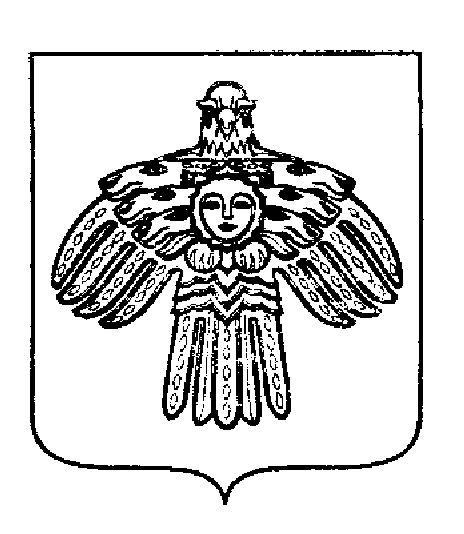 «ПЕЧОРА»МУНИЦИПАЛЬНÖЙ  РАЙОНСААДМИНИСТРАЦИЯ ПОСТАНОВЛЕНИЕ ШУÖМПОСТАНОВЛЕНИЕ ШУÖМПОСТАНОВЛЕНИЕ ШУÖМ« 26 »  июня  2018 г.г. Печора,  Республика Коми           № 724   Глава муниципального района-руководитель администрации      Н.Н. Паншина№ п/пНаименование должностиДолжностной оклад(ставка заработной платы),  в рублях1.Заведующий библиотекой Организации10400Наименование должностиДолжностной оклад (рублей)Вожатый7400Наименование должностиДолжностной оклад (рублей)1 квалификационный уровень1 квалификационный уровеньМладший воспитатель7700Наименование должностиДолжностной оклад (ставка заработной платы), в рублях1 квалификационный уровень1 квалификационный уровеньИнструктор по труду, инструктор по физической культуре, инструктор ЛФК, музыкальный руководитель, старший вожатый88002 квалификационный уровень2 квалификационный уровеньКонцертмейстер, педагог дополнительного образования, педагог-организатор, социальный педагог90003 квалификационный уровень3 квалификационный уровеньВоспитатель, методист <*>, педагог-психолог92004 квалификационный уровень4 квалификационный уровеньПедагог-библиотекарь, преподаватель - организатор основ безопасности жизнедеятельности, старший воспитатель, тьютор, учитель, учитель-дефектолог, учитель-логопед (логопед) 9400Наименование должностиДолжностной оклад (рублей)Профессиональная квалификационная группа «Средний медицинский и фармацевтический персонал»Профессиональная квалификационная группа «Средний медицинский и фармацевтический персонал»2-й квалификационный уровень93003-й квалификационный уровень (медицинская сестра)95004-й квалификационный уровень97505-й квалификационный уровень10000Профессиональные квалификационные группыДолжностной оклад, рублейПрофессиональная квалификационная группа «Должности технических исполнителей и артистов вспомогательного состава»7650Профессиональная квалификационная группа «Должности работников культуры, искусства и кинематографии среднего звена» (заведующий костюмерной, культорганизатор)8090Профессиональная квалификационная группа «Должности работников культуры, искусства и кинематографии ведущего звена»библиотекарь9040Профессиональная квалификационная группа «Должности руководящего состава учреждений культуры, искусства и кинематографии»9500№п/пНаименование должностиДолжностной оклад (рублей). Профессиональная квалификационная группа «Общеотраслевые должности служащих первого уровня». Профессиональная квалификационная группа «Общеотраслевые должности служащих первого уровня». Профессиональная квалификационная группа «Общеотраслевые должности служащих первого уровня»1 квалификационный уровень:1 квалификационный уровень:1 квалификационный уровень:1.Делопроизводитель; секретарь6936. Профессиональная квалификационная группа «Общеотраслевые должности служащих второго уровня». Профессиональная квалификационная группа «Общеотраслевые должности служащих второго уровня». Профессиональная квалификационная группа «Общеотраслевые должности служащих второго уровня»1 квалификационный уровень:1 квалификационный уровень:1 квалификационный уровень:1.Лаборант; техник; техник-лаборант; художник-оформитель71402 квалификационный уровень:2 квалификационный уровень:2 квалификационный уровень:1.Заведующий складом; заведующий хозяйством72762.Должности служащих первого квалификационного уровня, по которым устанавливается производное должностное наименование «старший»72763.Должности служащих первого квалификационного уровня, по которым устанавливается II внутридолжностная категория72763 квалификационный уровень:3 квалификационный уровень:3 квалификационный уровень:1.Заведующий производством (шеф-повар)74802.Должности служащих первого квалификационного уровня, по которым устанавливается I внутридолжностная категория, в том числе техник, техник-лаборант, техник, занятый эксплуатацией и обслуживанием сложного оборудования (электронного, оптического, телевизионного, лазерного и др.), звукотехник, светооператор, служащие других должностей7480Профессиональная квалификационная группа «Общеотраслевые должности служащих третьего уровня»Профессиональная квалификационная группа «Общеотраслевые должности служащих третьего уровня»Профессиональная квалификационная группа «Общеотраслевые должности служащих третьего уровня»1 квалификационный уровень:1 квалификационный уровень:1 квалификационный уровень:1.Бухгалтер; бухгалтер-ревизор; инженер; специалист по кадрам; эколог (инженер по охране окружающей среды); экономист; экономист по договорной работе и размещению заказа; эксперт; юрисконсульт, специалист по охране труда80922 квалификационный уровень:2 квалификационный уровень:2 квалификационный уровень:1.Должности служащих первого квалификационного уровня, по которым может устанавливаться II внутридолжностная категория82963 квалификационный уровень:3 квалификационный уровень:3 квалификационный уровень:1.Должности служащих первого квалификационного уровня, по которым может устанавливаться I внутридолжностная категория85004 квалификационный уровень:4 квалификационный уровень:4 квалификационный уровень:1.Должности служащих первого квалификационного уровня, по которым может устанавливаться производное должностное наименование «ведущий»87725 квалификационный уровень:5 квалификационный уровень:5 квалификационный уровень:1.Главные специалисты: в отделах, отделениях, лабораториях, мастерских; заместитель главного бухгалтера9180Разряды оплаты трудаМежразрядные коэффициентыРекомендуемый оклад, рублей 11,00680021,02693631,04707241,06720851,08734461,10748071,125765081,15782091,198092101,238364№ п/пПеречень оснований для повышения должностных окладов, окладов (ставок заработной платы, тарифных ставок) работниковРазмер повышения, в процентах к должностному окладу (ставке заработной платы)1.За работу в организациях образования, расположенных в сельских населенных пунктах (в соответствии со статьей 4 Закона Республики Коми от 12 ноября 2004 г. № 58-РЗ «О некоторых вопросах в сфере оплаты труда работников государственных учреждений Республики Коми, государственных унитарных предприятий Республики Коми и территориального фонда обязательного медицинского страхования Республики Коми»)252.Педагогическим работникам за наличие:первой квалификационной категориивысшей квалификационной категории15303.Педагогическим работникам за индивидуальное обучение на дому детей, имеющих ограниченные возможности здоровья, на основании медицинского заключения или за дистанционное обучение детей-инвалидов на основании протокола психолого-медико-педагогической комиссии104.Медицинским работникам, работникам сферы культуры, за наличие:второй квалификационной категориипервой квалификационной категориивысшей квалификационной категории58105.Руководителю, заместителю руководителя по учебной, учебно-воспитательной работе, педагогическим и медицинским работникам за работу в образовательных организациях, реализующих адаптированные образовательные программы для обучения лиц с ограниченными возможностями здоровья 106.Руководителям и педагогическим работникам, имеющим ученую степень доктора наук, соответствующую профилю Организации или педагогической деятельности (преподаваемых дисциплин) (за исключением работников организаций высшего образования и дополнительного профессионального образования)107.Руководителям и педагогическим работникам, имеющим ученую степень кандидата наук, соответствующую профилю Организации или педагогической деятельности (преподаваемых дисциплин) (за исключением работников орган высшего образования и дополнительного профессионального образования)5№ п/пНаименование работРазмер доплат, в процентах к должностному окладу (ставке заработной платы)1.Педагогическим работникам образовательных организаций за классное руководство (руководство группой) (доплата за классное руководство устанавливается исходя из численности обучающихся по состоянию на 1 сентября)от 0,2 до 1 за каждого обучающегося в классе, но не более 25 за класс2.Учителям 1 - 4 классов за проверку тетрадей(доплата устанавливается пропорционально объему учебной нагрузки)до 103.Учителям, преподавателям за проверку письменных работ и учителям, осуществляющим дистанционное обучение детей-инвалидов, за рецензирование письменных работ в электронном виде (доплата устанавливается пропорционально объему учебной нагрузки)до 154.Учителям, преподавателям организаций дополнительного образования за проверку нотных тетрадей(доплата устанавливается пропорционально объему учебной нагрузки)до 105.За обслуживание вычислительной техники учителю, преподавателю, на которого возложено заведование кабинетом информатики и вычислительной техники, за каждый работающий компьютер при условии отсутствия в штатном расписании должности техника, инженера (по вычислительной технике), лаборанта кабинета информатикидо 26.Педагогическим работникам образовательных организаций, реализующих образовательные программы за заведование учебными кабинетами (лабораториями, мастерскими), учебно-консультативными пунктами, интернатами при школе(доплата за заведование производится при условии отсутствия в штатном расписании соответствующей должности руководителя структурного подразделения; доплата за заведование учебными мастерскими производится каждому работнику в зависимости от количества мастерских)до 107.Педагогическим работникам образовательных организаций за заведование учебно-опытными участками, теплицами, парниковыми хозяйствами, подсобными хозяйствами, картодромами, автодромами, трактодромами (доплата за заведование учебно-опытными участками, теплицами, парниковыми и подсобными хозяйствами устанавливается на период проведения сельскохозяйственных работ)до 108.За руководство республиканскими, городскими, районными школьными методическими объединениями, цикловыми, предметными комиссиями; работникам образовательных организаций за работу в аттестационных комиссиях, экспертных комиссиях по определению профессиональной компетентности педагогических, руководящих работников при прохождении аттестации на соответствующую квалификационную категорию(доплата за работу в аттестационных, экспертных комиссиях устанавливается на период работы аттестационной комиссии)до 159.Педагогическим работникам за заведование вечерним, заочным отделениями(доплата производится при условии отсутствия в штатном расписании должности руководителя структурного подразделения, выполняющего функциональные обязанности по руководству вечерним, заочным отделением)до 1510.За работу с библиотечным фондом в зависимости от количества экземпляров:до 2000 экз. включительноот 2001 экз.(доплата производится при условии отсутствия в штатном расписании соответствующих должностей: библиотекаря, заведующего библиотекой)51011.Педагогическим работникам дошкольных образовательных организаций за организацию и проведение физкультурно-оздоровительной работы(доплата производится при условии отсутствия в штатном расписании должности инструктора по физической культуре) до 1012.Работникам, ответственным за сопровождение учащихся к образовательной  организации  и обратно, в том числе исполняющим функции ассистента (помощника) для обучающихся с ограниченными возможностями здоровьядо 1013.Водителям автотранспортных средств за техническое обслуживание автотранспортных средств(доплата производится при условии отсутствия в штате  Организации должности механика)до 3014.Педагогическим работникам  организаций  образования за заведование музеями, тренажерными залами, за руководство центром воспитательной работы по месту жительства, за руководство клубами и объединениями патриотической и спортивной направленности(доплата производится при условии отсутствия в штатном расписании должности руководителя структурного подразделения)до 2015.Педагогическим работникам образовательных организаций, реализующих основную образовательную программу дошкольного образования, программы начального общего, основного общего и среднего общего образования, за реализацию дополнительных проектов (организация экскурсионных и экспедиционных программ, групповых и индивидуальных учебных проектов обучающихся, социальных проектов)до 1016.Педагогическим работникам образовательных  организаций, реализующих основную образовательную программу дошкольного образования, программы начального общего, основного общего и среднего общего образования, за работу с детьми из социально неблагополучных семей(доплата производится при условии отсутствия в штатном расписании должности социального педагога)до 1517.Руководителям структурных подразделений и педагогическим работникам образовательных организаций, участвующим в разработке и апробации учебников и учебно-методической литературы этнокультурной направленности (доплата устанавливается на период разработки учебников и учебно-методической литературы этнокультурной направленности)до 20Категории молодых специалистовРазмер доплат, в процентах к должностному окладу (ставке заработной платы)Молодым специалистам:имеющим диплом о высшем профессиональном или среднем профессиональном образовании и прибывшим на работу в Организации городов и поселков городского типа20имеющим диплом о высшем профессиональном или среднем профессиональном образовании и прибывшим на работу в Организации, расположенные в сельских населенных пунктах25№ п/пНаименование должностиРазмер надбавок, в процентах к должностному окладу (ставке заработной платы)1.Руководитель (директор, ректор, начальник, заведующий)до 2002.Заместитель руководителя (директора, ректора, начальника, заведующего) Организации, главный бухгалтердо 1803.Другие работники до 150№ п/пНаименование работРазмер доплат, в процентах к должностному окладу (ставке заработной платы)1.Водителям автотранспортных средств за управление школьным автобусом, осуществляющим ежедневные перевозки организованных групп детей к месту учебы и обратнодо 302.Работникам оздоровительных лагерей всех типов и наименований за систематическую переработку сверх нормальной продолжительности рабочего времени(доплата за систематическую переработку сверх нормальной продолжительности рабочего времени устанавливается на время проведения оздоровительной кампании педагогическим и другим работникам, направленным в период, не совпадающий с их отпуском, в оздоровительные лагеря, находящиеся за пределами места постоянного проживания работников (в том числе оздоровительные лагеря предприятий, профсоюзов и других организаций), и зачисленным на соответствующие должности. Перечень категорий работников, которым может быть установлена доплата к ставкам и должностным окладам за систематическую переработку сверх нормальной продолжительности рабочего времени, устанавливается приказом руководителя  Организации)до 153.Учителям, выполняющим функции тьюторов, а также   ассистентов (помощников) для обучающихся с ограниченными возможностями здоровьядо 154.Педагогическим работникам за работу в классах, группах, реализующих адаптированные образовательные программы для лиц с ограниченными возможностями здоровья образовательных организаций (за исключением образовательных организаций, реализующих адаптированные образовательные программы для обучения лиц с ограниченными возможностями здоровья) (доплата устанавливается пропорционально объему учебной нагрузки)до 105.Педагогическим работникам, реализующим образовательные программы начального общего, основного общего и среднего общего образования, обеспечивающие дополнительную (углубленную) подготовку обучающихся по отдельным общеобразовательным предметам(доплата устанавливается пропорционально объему учебной нагрузки)до 106.Директорам (заведующим), заместителям директоров (заведующих), воспитателям, музыкальным руководителям за организацию работы в образовательной организации по изучению коми языка (как родного)до 107.Учителям и преподавателям коми языка (родного / государственного) и коми литературы (родной) общеобразовательных организаций, профессиональных образовательных организаций(доплата устанавливается пропорционально объему учебной нагрузки)до 108.Доплаты по другим основаниям, устанавливаемые в соответствии с локальным нормативным актом организациих№п/пПеречень основанийРазмер доплат, в процентах к должностному окладу (ставке заработной платы)1.Работникам, за наличие  ведомственных наград(надбавка устанавливается при условии соответствия ведомственных наград профилю Организации)до 52.Водителям<*> автомобилей всех типов, имеющим:- 1 класс- 2 класс(за фактически отработанное время в качестве водителя)<*>Надбавка не устанавливается водителям, являющимся высококвалифицированными, оклад которых установлен как оклад высококвалифицированных рабочих организаций образования, постоянно занятых на особо сложных и ответственных работах, к качеству исполнения которых предъявляются специальные требования20103.Водителям автотранспортных средств за безаварийный режим работыдо 304.Педагогическим работникам, имеющим ученую степень доктора наук, соответствующую профилю Организации или педагогической деятельности (преподаваемых дисциплин) (за исключением работников организаций высшего образования и дополнительного профессионального образования)105.Педагогическим работникам, имеющим ученую степень кандидата наук, соответствующую профилю  Организации или педагогической деятельности (преподаваемых дисциплин) (за исключением работников  организаций  высшего образования и дополнительного профессионального образования)56.Руководителям и педагогическим работникам  Организаций, имеющим почетные звания: «Народный учитель СССР», «Народный учитель Российской Федерации», «Заслуженный учитель школы РСФСР», «Заслуженный учитель профессионально-технического образования РСФСР», «Заслуженный учитель Российской Федерации», «Заслуженный учитель школы Коми ССР», «Заслуженный учитель школы Коми АССР», «Заслуженный работник Республики Коми» и другие почетные звания «Народный учитель», «Заслуженный учитель», «Заслуженный преподаватель» субъектов Российской Федерации, а также союзных республик, входивших в состав СССР(по вновь присужденным почетным званиям  доплата устанавливается со дня представления документов, подтверждающих присвоение почетного звания)5*7.Руководителям и педагогическим работникам Организаций, имеющим почетные звания «Заслуженный мастер профессионально-технического образования РСФСР», «Заслуженный мастер производственного обучения Российской Федерации», «Заслуженный мастер профессионально-технического образования Коми ССР», «Заслуженный мастер профессионально-технического образования Коми АССР», «Заслуженный работник высшей школы Российской Федерации», «Заслуженный деятель науки Российской Федерации», «Заслуженный работник культуры РСФСР», «Заслуженный работник культуры Российской Федерации», «Заслуженный работник культуры Коми ССР», «Заслуженный работник культуры Коми АССР», «Народный врач СССР», «Заслуженный врач РСФСР», «Заслуженный врач Российской Федерации», «Заслуженный врач Коми ССР», «Заслуженный врач Коми АССР», «Заслуженный юрист РСФСР», «Заслуженный юрист Российской Федерации», «Заслуженный работник физической культуры РСФСР», «Заслуженный работник физической культуры Российской Федерации», «Народный артист Республики Коми», «Народный писатель Республики Коми», «Народный поэт Республики Коми», «Заслуженный деятель искусств Российской Федерации», «Заслуженный артист Российской Федерации», «Заслуженный художник Российской Федерации», «Народный артист Российской Федерации», «Народный художник Российской Федерации» и «Народный художник Республики Коми» и другие почетные звания СССР, Российской Федерации, союзных республик, входивших в состав СССР, и субъектов Российской Федерации, установленные для работников различных отраслей, название которых начинается со слов «народный», «заслуженный», при условии соответствия почетного звания профилю Организации, а педагогических работников Организации - при соответствии почетного звания профилю педагогической деятельности или преподаваемых дисциплин(по вновь присужденным почетным званиям  доплата устанавливается со дня представления документов, подтверждающих присвоение почетного звания)5**8.Руководителям и педагогическим работникам образовательных  организаций дополнительного образования, осуществляющих деятельность в области физической культуры и спорта, имеющим почетные спортивные звания, спортивные звания «Заслуженный тренер СССР», «Заслуженный тренер РСФСР», «Заслуженный тренер России», «Заслуженный мастер спорта СССР», «Заслуженный мастер спорта России», «Мастер спорта СССР международного класса», «Мастер спорта России международного класса», «Мастер спорта СССР», «Мастер спорта России», «Гроссмейстер России» (по вновь присужденным почетным званиям  доплата устанавливается со дня представления документов, подтверждающих присвоение почетного звания) 5**Стаж работыРазмер надбавки, в процентах к должностному окладу (ставке заработной платы)свыше 1 года5от 5 до 10 лет10от 10 до 15 лет15свыше 15 лет20N п/пКонтингент обучающихсяРазмер коэффициентов ставок почасовой оплаты трудаРазмер коэффициентов ставок почасовой оплаты трудаРазмер коэффициентов ставок почасовой оплаты трудаN п/пКонтингент обучающихсяпрофессор, доктор наукдоцент, кандидат науклица, не имеющие ученой степени1.Обучающиеся, включая абитуриентов, в профессиональных образовательных организациях0,0330,0300,027